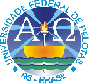 MINISTÉRIO DA EDUCAÇÃOUNIVERSIDADE FEDERAL DE PELOTASPRÓ-REITORIA DE GRADUAÇÃODIRETORIA DE PROJETOS EDUCACIONAIS E ESTÁGIOSPrograma de Bolsas de Graduação - PBGBolsas Administrativo-PedagógicasEDITAL PARA SELEÇÃO DE BOLSISTAS 1. EDITALO Grupo de Iniciação à Pesquisa- GIP da Faculdade de Direito da Universidade Federal de Pelotas torna público que realizará Concurso Seletivo para o preenchimento de 3 (três) vagas no Programa Bolsas de Graduação – Bolsas Administrativo-Pedagógicas, de acordo com a Resolução 05/2013, do COCEPE e Edital Nº 02/2013 da PRG  conforme a identificação do Campo 2:                                                                                                                                        2. IDENTIFICAÇÃO Períodos de Atividades: julho de 2013 a fevereiro de 2014Número de vagas: 3Valor da Bolsa: R$ 365,00 Período e horário das inscrições:  12 a 18 de junho das 8:00 hs as 12:00hs e das 14:00 hs às 18:00hsLocal das inscrições:  Faculdade de Direito – Secretaria da DireçãoRequisitos para a inscrição: - Estar regularmente matriculado e frequentando Curso de Direito da UFPel;- Ter cursado, no mínimo, 1 (um) ano do Curso; - Não ser aluno formando; - Não ter outras modalidades de bolsa ou estágio acadêmico, exceto aquelas vinculadas à Pró-Reitoria de Assistência Estudantil – PRAE (moradia, alimentação e transporte);-Ter no mínimo três aprovações no semestre anterior ao ingresso na modalidade;- Ter desempenho acadêmico compatível com a função que se propõe a exercer e com as tarefas relacionadas às bolsas de graduação;- Ter disponibilidade de 20 horas semanais para o exercício pertinente à concessão da bolsa;Tipos de avaliação: Histórico escolar atualizado, fornecido pelo DRA ou extraído do sistema COBALTO UFPel,  o qual deverá ser entregue no ato da inscrição e entrevista.Data e horário da prova:  20 de junho – 14:00 hs Local da prova: Faculdade de Direito Divulgação dos resultados: 21 de junho Entrega de documentos pelos selecionados: até 26 de junho – 12:00hs 3. DATA E ASSINATURAPelotas, 12 de junho de 2013                       ______________________________Silviana HenkesCoordenadora GIP